中国国际工程咨询协会关于举办行业困境下建筑企业求“破局”谋“发展”研讨暨政府、央企项目合作推介会议的通知国咨协［2023］087号各有关单位：截止4月30日，9家建筑央企2022年度报告已全部披露。报告显示，9家企业2022完成新签合同额15.56万亿元，2023年计划完成新签合同额16.52万亿元，据中国建筑业协会《2022年建筑业发展统计分析》纰漏，2022年我国建筑行业新签合同额为366481.35 亿元，可以推测，9家建筑央企与各省级建工、建投企业在新签合同的占比中会超过60%。2023年随着央企的“突飞猛进”这一占比仍会增大。截至2022年底，全国共有建筑业企业143621家，从新签合同占比可以看出目前的现状是国有及国有控股建筑业企业把控了大部分的资源、项目，且相关企业数量仍在不断增长，民营中小建筑业企业生存愈加困难。随着房地产行业下行对建筑业的强烈冲击，以及建筑央企不断下沉拓展市场，地方国企和民企面临的竞争压力会逐步增大，当前已经出现了承接不到项目、现金流危机、人员流失等诸多问题。为助力地方国企和民企解决当前企业遇到的问题，能够拥抱变化寻求转型突破，特定于2023年10月在北京市举办“行业困境下建筑企业求“破局”谋“发展”研讨暨政府、央企项目合作推介”会议。培训结束后颁发中国国际工程咨询协会培训结业证书，请各单位积极组织本单位及下属单位相关人员参加。本次会议将会邀请2地政府领导进行地区重点项目推介，2家建筑央企公司进行重点区域、重点项目及在跟进项目的合作推介。现将有关事项通知如下：一、培训内容（第一天 9:00——17:00）
（一）宏观环境——当前建筑企业面临的挑战和机遇1.当前建筑业发展的阶段特征以及九大改变；2.各类业主高负债、高杠杆使建筑企业经营风险不断攀升的挑战；3.央企不断下沉市场，地方国企和民企的机会在哪里？
4.商业模式向“投建营”全产业链一体化发展延伸的应对；5.《中共中央 国务院关于促进民营经济发展壮大的意见》展望。
（二）“打转型战”——有效把握机遇的资源配置与积累
1.当前建筑行业破局的三个关键问题；2.如何盘点规划自身资金、人员、物料、设备、实体组织五类资源；3.围绕“专精特新”选定方向并拟定专项的资源配置计划；4.如何整合产业链、供应链与生态链。
（三）“项目为王”——国家重点投资建设方向、领域
1.乡村振兴与粮食安全的国家战略方向；2.新基建与新能源，明确纳入专项债支持领域；
3.水利（水运）重大项目应开尽开、能开尽开；
4.生态环保领域项目+EOD“绿水青山就是金山银山”；
5.关注十四五时期国家重点建设的核心区域。
（四）自“我”突破——“破局”转型策略
1.知“取舍”，制定契合的企业战略方向及3年发展规划；2.拥抱“专精特新”，靶定新发展方向，做业务结构调整；3.紧盯投资方向，转化甲乙方思维，帮政府策划项目再接项目；4.助力建筑业工程企业获取项目的辅助利器——产业导入；4.转型成功典型案例分析

二、研讨内容（第一天18:30——22:00）
（一）热点政策解读与跟踪，企业如何利用好政策？（二）“三人行必有我师”：优秀企业转型经验分享研讨。

三、拟邀项目推荐政府（第二天 9：00——12:00）
河北省张家口市  湖北省监利市  内蒙古自治区赤峰市  
河南省南阳市    青海省玉树市  安徽省亳州市
（以上地区六选二）
四、拟邀央企建筑单位（第二天：14:00——17:00）
中国水利水电第四工程局有限公司  中国能建葛洲坝生态环保公司
中信建设有限责任公司  中建二局北京分公司  中电建路桥集团
（以上企业五选二）五、拟邀嘉宾
1.培训研讨专家：
欣老师：任职于某央企（A+H股两地上市央企）市场开发部，高级经济师，毕业于北京大学经济学院。十多年来在市场一线从事项目全流程开发，具有丰富的民建、市政、工业类项目的实战开发经验。2009年至今先后在国内多个省市主导开发了近百个大型项目，负责项目商务谈判、风险识别、招投标及合同签署，曾经任该央企雄安新区片区开发负责人。霍老师：工程师、高级讲师、投融资专家、PPP高级咨询顾问；中国投资协会农林与环境中心特聘专家；曾担任大型建筑施工国有企业市场部负责人，目前受聘多家建筑类央企及地方政府顾问。
2.政府项目推介领导：常务副县长及以上领导
3.央企项目推介合作领导：副总经理及以上领导五、培训对象1. 地方国企、民营建筑企业董事长、总经理或战略部、市场部等负责人；
2. 围绕工程建设上下游勘察设计单位、工程咨询单位、项目管理公司负责人；六、时间地点2023年10月13日—10月16日    北京市 （13日全天报到）七、收费标准A.3600元/人（含培训、资料、电子课件、场地及培训期间午餐），住宿统一安排，费用自理。B.5600元/人（含培训、资料、电子课件、场地、证书及培训期间午餐），住宿统一安排，费用自理。八、课程权益1.本培训班常年举办，本人全年免费复训一次，只交资料费300元即可；2.推送各类行业政策新闻及专家解读相关资讯信息； 3.享有最新优质项目推送权益； 培训结束后，经考核合格，由我会颁发《工程总承包项目经理》、《合同经理》或《设计经理》证书，需提供申报表、二寸蓝底免冠彩色照片、身份证复印件、学历证书复印件等电子版材料。八、联系方式报名负责人：聂红军 主任18211071700（微信）   电  话：13141289128        邮    箱：zqgphwz@126.com  qq咨询：3177524020        网    址：http://www.zqgpchina.cn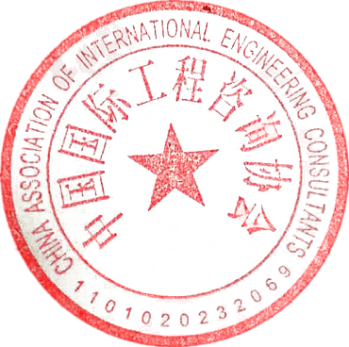 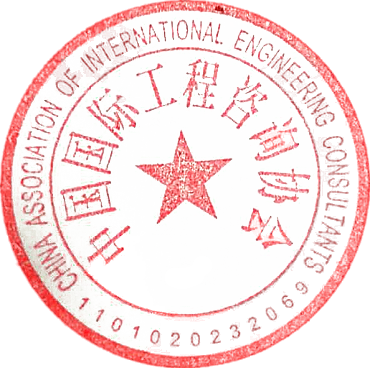 中国国际工程咨询协会二0二三年八月二十日附件：举办行业困境下建筑企业求“破局”谋“发展”研讨暨政府、央企项目合作推介会议报名表单位名称邮 编单位地址联 系 人职    务手    机办公电话传    真电子信箱参训人员性别职  务电    话手  机邮  箱参训时间参训地点住宿标准单住□      合住□     自理□单住□      合住□     自理□单住□      合住□     自理□单住□      合住□     自理□单住□      合住□     自理□证书申报《工程总包项目经理》□    《合同经理》□   《设计经理》□《工程总包项目经理》□    《合同经理》□   《设计经理》□《工程总包项目经理》□    《合同经理》□   《设计经理》□《工程总包项目经理》□    《合同经理》□   《设计经理》□《工程总包项目经理》□    《合同经理》□   《设计经理》□付款方式转账□      现场□转账□      现场□转账□      现场□金 额收款信息开户名称：北京中科领航教育咨询有限公司开 户 行：中国工商银行股份有限公司北京半壁店支行账    号：0200247009200076612开户名称：北京中科领航教育咨询有限公司开 户 行：中国工商银行股份有限公司北京半壁店支行账    号：0200247009200076612开户名称：北京中科领航教育咨询有限公司开 户 行：中国工商银行股份有限公司北京半壁店支行账    号：0200247009200076612开户名称：北京中科领航教育咨询有限公司开 户 行：中国工商银行股份有限公司北京半壁店支行账    号：0200247009200076612开户名称：北京中科领航教育咨询有限公司开 户 行：中国工商银行股份有限公司北京半壁店支行账    号：0200247009200076612备    注本课程可根据单位实际需求，提供内部培训。本课程可根据单位实际需求，提供内部培训。本课程可根据单位实际需求，提供内部培训。参加单位（盖章）2023年  月  日参加单位（盖章）2023年  月  日